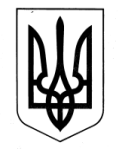 УКРАЇНАХАРКІВСЬКА ОБЛАСНА ДЕРЖАВНА АДМІНІСТРАЦІЯГОЛОВНЕ УПРАВЛІННЯ ОСВІТИ І НАУКИНАКАЗПро використанняу навчально-виховному процесіпідручників, посібників,навчальної, навчально-методичної,науково-методичної, дидактичної літератури,які мають відповідний грифНа виконання наказу Міністерства освіти і науки, молоді та спорту України від 02.08.2012 № 882 «Про використання навчальної літератури
у загальноосвітніх навчальних закладах», згідно з листом Інституту інноваційних технологій і змісту освіти Міністерства освіти і науки, молоді та спорту України від 07.08.2012 № 14.1/10-2242 про використання навчальної, навчально-методичної літератури, художньої літератури серії «Шкільна бібліотека», що має відповідний гриф Міністерства освіти і науки, молоді та спорту України, та з метою дотримання вимог щодо використання у навчально-виховному процесі навчальної літератури (підручників, навчальних посібників, науково-методичної та дидактичної літератури),НАКАЗУЮ:Начальникам районних (міських) відділів (управлінь) освіти, Департаменту освіти Харківської міської ради (Деменко О.І.), директорам навчальних закладів інтернатного типу обласного підпорядкування:Посилити контроль за дотриманням чинних вимог щодо використання в навчальному процесі загальноосвітніх навчальних закладів підручників, посібників, навчально-методичної та дидактичної літератури, що має відповідний гриф Міністерства освіти і науки, молоді та спорту України.Протягом 2012/2013 навчального рокуПокласти відповідальність за використання підручників, навчальних посібників, науково-методичної та дидактичної літератури на заступників начальників (головних спеціалістів) районних (міських) відділів (управлінь) освіти, заступників директорів із навчально-виховної роботи загальноосвітніх навчальних закладів різних типів і форм власності.До 01.10.2012Не допускати використання у навчально-виховному процесі (на уроках, курсах за вибором, спеціальних курсах, факультативних, консультаційних заняттях) підручників, посібників, навчально-методичної, дидактичної, науково-методичної літератури, яка не має відповідного грифу Міністерства освіти і науки, молоді та спорту України, а також контрафактної навчальної поліграфічної продукції.ПостійноПроаналізувати дотримання в усіх загальноосвітніх навчальних закладах вчителями вимог щодо використання у навчально-виховному процесі затвердженої у нормативно встановленому порядку навчальної, навчально-методичної та дидактичної літератури.Протягом жовтня 2012 рокуЗа результатами проведеного аналізу надіслати до комунального вищого навчального закладу «Харківська академія неперервної освіти» відповідну інформацію.До 10.11.2012Керівникам загальноосвітніх навчальних закладів усіх типів і форм власності Харківської області, навчальних закладів інтернатного типу обласного підпорядкування забезпечити використання вчителями у навчально-виховному процесі тільки таких підручників, посібників, навчальної, навчально-методичної, науково-методичної, дидактичної літератури, що має відповідний гриф Міністерства освіти і науки, молоді та спорту України, або підготовлені Головним управлінням освіти і науки Харківської обласної державної адміністрації та комунальним вищим навчальним закладом «Харківська академія неперервної освіти».ПостійноВідділу нормативності та якості освіти управління загальної середньої освіти Головного управління освіти і науки (Байназарова О.О.), комунальному вищому навчальному закладу «Харківська академія неперервної освіти» (Покроєва Л.Д.):Проводити серед директорів, заступників директорів з навчально-виховної роботи, учителів загальноосвітніх навчальних закладів різних типів і форм власності області інформаційно-роз’яснювальну роботу про порядок використання у навчально-виховному процесі підручників, посібників, навчальної, навчально-методичної, науково-методичної та дидактичної літератури.Протягом 2012/2013 навчального рокуВивчати та аналізувати на місцях стан роботи педагогічних працівників загальноосвітніх навчальних закладів різних типів і форм власності області щодо використання ними у навчально-виховному процесі затвердженої у нормативно встановленому порядку навчальної, навчально-методичної, науково-методичної та дидактичної літератури.Протягом 2012/2013 навчального рокуКонтроль за виконанням цього наказу покласти на першого заступника начальника Головного управління освіти і науки Харківської обласної державної адміністрації  Віцько О.В.Начальник управління 							Р.ШаповалПокроєва, 731-21-3124.09.2012Харків№ 469